SCHOLEN MET FRIETEN   ( alle soepen bevatten de allergenen : 1,7,9,14)					                                   Traiteur Willequet TARWE = 1													                                                          Grote Herreweg 225	    															                                               9690 Kluisbergen	carol@traiteurwillequet.be en ann@traiteurwillequet.be                                                                                                                                    055/38.85.86				           							                            M A A N DA G D I N S D A G W O E N S D A G D O N D E R D A G V R I J D A G  01/09 Kervelsoep  Hamburgers (1-6) 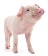 Jagerssaus (1-6-7-9) Prinsessenboontjes (9) Natuuraardappelen (14) 02/09 TomatensoepKalkoenschnitzel(1) 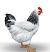 Espagnolesaus(1-6-7-9)Erwten(9)Aardappelen(14)05/09 Broccolisoep Kalkoenbrochette (9-10) Vleesjus (1-6-7-9) Pastinaakpuree (6-14) 06/09 Preisoep Vol au vent (1-7-9) Champignons  Komkommersalade  Frieten 07/09 08/09 SeldersoepBolognaisesaus (9)  Wortelen Spaghetti (1) 09/09 Courgettesoep Heekfilet met dragonsaus (1-4-7-9) 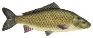 Geraspte wortelen Puree (7-14) 12/09 Wortelsoep Cordon Bleu (1-7) Jagersaus (1-6-7-9)Appelmoes Natuuraardappelen (14) 13/09 Bloemkoolsoep Kalkoengebraad Champignonsaus (1-6-7-9) IjsbergsaladeFrieten 14/09 15/09 Groentesoep Gehaktballen (1-6) Tomatensaus (1-9) WortelsNatuuraardappelen (14)16/09 Tomatensoep Gegratineerde hamKaassausBroccoliSpirelli(1-7-9)19/09 Pompoensoep Gemengde burger(1-6) Jagerssaus (1-6-7-9) Verse groentemix (9) Natuuraardappelen (14) 20/09 Wortelsoep Kippengyros (1-8-9-10) Champignons,paprika TomatenFrieten 21/09 22/09 Waterkerssoep Braadworst (1-6) Witte bonen Tomatensaus (1-9) Natuuraardappelen (14) 23/09 Groentesoep  Gepaneerde visplankjes : Alaska pollak (1-4) Spinaziepuree (9-14)  26/09 BloemkoolsoepKipburger(1) Espagnolesaus(1-6-7-9)Selderblokjes(1-7-9)Aardappelen(14)27/09 PreisoepKippenmedaillon(1-3-6-7-9-10-14)Champignonsaus(1-7-9) IjsbergsaladeMayonaise(3-10)Frieten 28/09  29/09 TomatensoepKaasburger(1-6-7) Jagersaus(1-6-7-9)Rode kool(9)Aardappelen(14) 30/09 ChampignonsoepSlavinken(9-10) Ajuinsaus(1-6-7-9)PerzikenAardappelen (14)